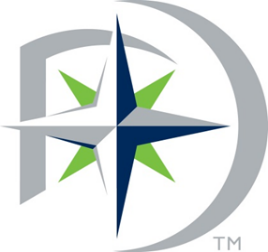 PARENT RIGHT TO KNOW LETTER08-08- 2016Estimado(s) padre(s) o tutor(es):En Discovery High School, nos enorgullecen en gran manera de nuestros docentes. Consideramos que están preparados para el próximo año lectivo y que están listos para ayudar a su hijo a dar lo mejor en la escuela.  Como una escuela de Título I, debemos informarle, según la ley federal de Educación Primaria y Secundaria (Elementary and Secondary Education Act, ESEA) de 1965, acerca de las calificaciones de los/las docentes de su hijo.  Usted tiene derecho a solicitar la siguiente información acerca de la capacitación y las credenciales de los/las docentes de su hijo:Si los/las docentes cumplen con los requisitos estatales de la Comisión de Normas Profesionales de Georgia para la certificación para el nivel de grado y la materia que enseñan;Si los/las docentes ejercen la docencia debido a una emergencia o estado temporal mediante el cual se renuncia a las calificaciones o el criterio de certificación de Georgia;Qué título poseen o qué carreras cursan los/las docentes, incluyendo los certificados de graduado y títulos adicionales, y maestría(s) o área(s) de especialización; ySi su hijo recibe servicios de auxiliares docentes; en caso de ser así, sus calificaciones.Sepa que nuestro personal está comprometido a ayudar a su hijo a alcanzar su más alto potencial académico durante los años escolares.  Ese compromiso incluye garantizar que todos nuestros docentes y auxiliares docentes estén altamente capacitados y que proporcionen instrucción de calidad para su hijo.Si desea solicitar información acerca de las calificaciones de los docentes de su hijo, comuníquese conmigo, Dr. H. E. Taylor,  el/la director/a de su hijo, por teléfono al (678) 226 – 4250 o por correo electrónico a gene_taylor@gwinnett.k12.ga.us.Gracias por demostrar interés y participar en la educación de su hijo.Atentamente,Dr. H. E. TaylorDirector